       JEDILNIK ZA TEDEN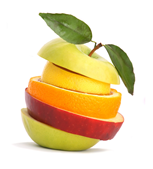           12.10. – 16. 10. 2020       VRTECŠolska kuhinja si pridržuje pravico do spremembe jedilnika.(Otroci imajo na voljo vodo za žejo.)D O B E R    T E K !  Alergeni so napisani ob jedilniku v vrtcu in šoli. ZAJTRKMALICAKOSILOMALICAPONEDELJEK12. 10. Sirov burek, bela kava Malčki: grisolino         Eko -jabolko    Telečja obara, palačinkin narastek,  grozdje, črn kruh (voda)Sirova žemljica TOREK13. 10.Koruzni kruh, skuta, nariban korenček, melisin čaj z limonoMandarina       Zelenjavna juha, lazanja z mesom in paradižnikom, mlado zelje v solati  s fižolom (voda)  Polnozrnat kruh, češnjev paradižnik  SREDA    14. 10.Koruzni kosmiči, eko-mleko, eko – suho sadje  Jabolko  Svinjska pečenka, mlinci, brokoli in cvetača, paradižnikova solataMala temna žemlja, sirček  ČETRTEK15.10. Mlečni riž s posipom(ekološka pridelava), otroški čaj Eko hruška     Brokolijeva juha, puranji zrezek v omaki, testenine,  rdeča pesa v solati (voda)Črn kruh, korenček PETEK16. 10.Kruh s semeni, pašteta brez aditivov argeta, sveža  paprika babura, lipov čaj z medom Jabolko Pečen piščanec, dušen riž z grahom, mešana solata, melona,(voda) Grisini, tekoči jogurt iz ekološke pridelave 